МУНИЦИПАЛЬНОЕ АВТОНОМНОЕ ДОШКОЛЬНОЕ ОБРАЗОВАТЕЛЬНОЕ УЧРЕЖДЕНИЕДЕТСКИЙ САД КОМБИНИРОВАННОГО ВИДА «ЮГОРКА»ЗДОРОВЬЕСБЕРЕГАЮЩИЕ ТЕХНОЛОГИИ В ОРГАНИЗАЦИИ ИНКЛЮЗИВНОГО ОБУЧЕНИЯ ДЕТЕЙ ДОШКОЛЬНОГО ВОЗРАСТА С НАРУШЕНИЯМИ РЕЧИ.Подготовил:Инструктор по физической культуреРыбалова Ирина АнатольевнаПокачи 2018     Развитие инклюзивного образования в настоящее время в России – это приоритетная, но достаточно редкая форма оказания образовательных услуг детям с ограниченными возможностями здоровья (ОВЗ). Одной из причин медленного распространения инклюзивного опыта в настоящий момент является «… отсутствие верного баланса между традициями и новациями» в обучении ребенка с ОВЗ.      Дошкольники с нарушением речи – это особая и довольно значительная (по количеству опыта интегрированного и инклюзивного образования) категория детей. Многие исследователи отмечают, что у детей с нарушениями речи недостаточен не только уровень их познавательной и речевой активности, но в последние годы выявилась устойчивая тенденция к существенному снижению показателей здоровья и темпов их развития. В связи с этим, в настоящее время все более востребованными становятся такие педагогические технологии, которые помимо педагогического эффекта предполагают сбережение здоровья детей.     Одним из таких современных направлений, являются здоровьесберегающие технологии. Методы и приёмы здоровьесберегающих технологий, применяемые специалистами в работе с детьми, имеющими речевую патологию, весьма разнообразны и имеют несколько направлений: логопедическое, психолого-педагогическое, физкультурно-оздоровительное, музыкальное. При этом логопедическое направление коррекционного воздействия в данной системе является ведущим.     На сегодняшний день в арсенале педагогов, занятых воспитанием и обучением детей с такими нарушениями, имеется обширный практический материал, включающий традиционные методы и способы коррекции, так и нетрадиционные технологии.    Одной из эффективных методик улучшения показателей двигательной сферы, фонематического слуха и памяти у детей является «Алфавит телодвижений» предложенный профессором А.А. Дмитриевым.     Алфавит телодвижений состоит из 33 двигательных поз, образно представляющих буквы алфавита. Дети на слух или зрительно воспринимают название буквы и, используя мышечное чувство и мышечное движение, изображают эту букву или, наоборот, анализируя ту или иную позу, называют изображенную букву. В данном случае соединяются мыслительное представление и мышечные ощущения, благодаря чему укрепляются условные связи в коре головного мозга. Движения, выполняемые при показе той или иной буквы, как правило, знакомы и доступны детям младшего школьного возраста. В Алфавит телодвижений входят: движения рук, ног, наклоны туловища и головы, полуприседы, приседы и другие упражнения.      После усвоения детьми телодвижений, изображающих отдельные буквы, можно использовать комплексы упражнений, составленные из специально разработанных телодвижений, соответствующих определенным буквам, в легко выполняемой последовательности.     Дети могут выполнять данные комплексы упражнений во время физкультминуток на занятиях. Это эффективное средство оздоровления и коррекции психофизического развития детей с ограниченными возможностями.Ещё одна технология, используемая в работе с детьми  – «Су-Джок терапия» (Пак Чже Ву, Южная Корея).      Это высокоэффективная, простая и безопасная в применении терапия – последнее достижение восточной медицины. По мнению самого автора системы Су-Джок, «пультами дистанционного управления» являются кисти и стопы, поэтому развитие мелкой моторики – один из важнейших моментов речевого развития ребёнка-дошкольника. 
     Упражнения с использованием Су-Джок обогащают знания ребенка о собственном теле, развивают тактильную чувствительность, мелкую моторику пальцев рук, опосредованно стимулируют речевые области в коре головного мозга, а так же способствуют общему укреплению организма и повышению потенциального энергетического уровня ребенка.                Кроме того, они помогают организовать занятия интереснее и разнообразнее, создают благоприятный психофизиологический комфорт детям во время занятия.
     Приемами Су-Джок терапии являются массаж кистей специальными шариками и эластичными кольцами, массаж стоп. Прежде всего, это различные пальчиковые упражнения как шариком Су-Джок, так и с эластичным кольцом. Движения могут быть различными - круговые движения шарика между ладонями, перекатывание шарика от кончиков пальцев к основанию ладони, вращение шарика кончиками пальцев, сжимание шарика между ладонями, сжимание и передача из руки в руку, подбрасывание шарика с последующим сжатием между ладонями и т.д. Каждое упражнение сопровождается небольшим стишком, потешкой и т.д.
     Эту работу можно проводить в течение 1-2 минут перед выполнением заданий, связанных с рисованием, лепкой, письмом, проводить в качестве пальчиковой гимнастики во время динамической паузы на занятиях.
Эта система настолько проста и доступна, что освоить ее может даже ребенок. Метод достаточно один раз понять, затем им можно пользоваться всю жизнь.
      Творческий подход, использование альтернативных методов и приёмов способствуют более интересному, разнообразному и эффективному проведению образовательной и совместной деятельности педагогов и детей в детском саду.
      Главное помнить золотое правило: игры и упражнения, пальчиковые разминки должны проводиться систематически.
     Систематически выполняя различные упражнения, дети достигают хорошего развития мелкой моторики рук, которая оказывает благоприятное влияние на развитие речи. Поэтому рекомендуется шире использовать разнообразные игры и упражнения, направленные на формирование тонких движений пальцев рук.
Приложение 1.«Алфавит телодвижений» предложенный профессором А.А. Дмитриевым. Алфавит телодвижений состоит из 33 двигательных поз, образно представляющих буквы алфавита. Дети на слух или зрительно воспринимают название буквы и, используя мышечное чувство и мышечное движение, изображают эту букву или, наоборот, анализируя ту или иную позу, называют изображенную букву. В данном случае соединяются мыслительное представление и мышечные ощущения, благодаря чему укрепляются условные связи в коре головного мозга. Движения, выполняемые при показе той или иной буквы, как правило, знакомы и доступны детям младшего школьного возраста. В Алфавит телодвижений входят: движения рук, ног, наклоны туловища и головы, полуприседы, приседы и другие упражнения.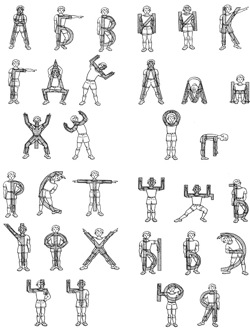 Комплекс 1 (ЛХМ)И.п. – стойка ноги врозь (буква Л).1 – руки вверх, в стороны (буква Х), сделать глубокий вдох, прогнуться и потянуться;2 – наклон вперед, руки вперед (буква М), сделать выдох;3–4 – и.п.Комплекс 2 (ИФОТ)И.п. – о.с. (буква И).1 – руки на пояс (буква Ф);2 – дугами кверху руки вверх (буква О);3 – руки в стороны (буква Т);4 – и.п.Комплекс 3 (ИОПН)И.п. – о.с. (буква И).1 – руки вверх, ладони сложить над головой (буква О);2 – наклон вперед (буква П);3 – упор присев (буква Н);4 – и.п.Комплекс 4 (ЖЕЗ)И.п. – широкая стойка.1 – полуприсед, руки вверх – в стороны, полусогнуты в локтях (буква Ж);2 – наклон влево, руки согнуты в локтях под углом 90° (буква Е); 3 – наклон вправо, руки образуют полукруг (буква З);4 – и.п.Комплекс 5 (ИТУР)И.п. – о.с. (буква И).1 – руки в стороны (буква Т);2 – левую руку вниз, правую руку вверх – в сторону (буква У);3 – правую руку вниз, левую руку на пояс (буква Р);4 – и.п.Комплекс 6 (ИЬБВ)И.п. – о.с. (буква И).
1– левую ногу согнуть и отвести в сторону, поставив на носок (буква Ь);
2 – левую руку в сторону (буква Б);
3 – левую руку на пояс (буква В);
4 – и.п.После усвоения детьми телодвижений, изображающих отдельные буквы, можно использовать комплексы упражнений, составленные из специально разработанных телодвижений, соответствующих определенным буквам, в легко выполняемой последовательности.Дети могут выполнять данные комплексы упражнений во время физкультминуток на занятиях. Это эффективное средство оздоровления и коррекции психофизического развития детей с ограниченными возможностями.Приложение 2.«Су-Джок терапия» (Пак Чже Ву, Южная Корея).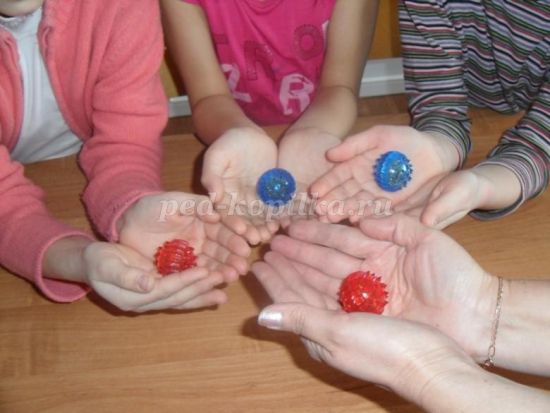 1.Массаж Су – Джок шарами (дети повторяют слова и выполняют действия с шариком в соответствии с текстом)
Этот шарик непростой, -(любуемся шариком на левой ладошке)
Он колючий, вот какой. - (накрываем правой ладонью)
Будем с шариком играть - (катаем шарик горизонтально)
И ладошки согревать.
Раз катаем, два катаем -(катаем шарик вертикально)
Сильней на шарик нажимаем.
Как колобок мы покатаем, -(катаем шарик в центре ладошки)
Сильней на шарик нажимаем.
(Выполняем движения в соответствии с текстом в правой руке)
В руку правую возьмём, 
В кулачок его сожмём.
(Выполняем движения в соответствии с текстом в левой руке)
В руку левую возьмём,
В кулачок его сожмём.
(Выполняем движения в соответствии с текстом)
Мы положим шар на стол
И посмотрим на ладошки,
И похлопаем немножко,
Потрясём свои ладошки. 

«Шарик»
Шарик я открыть хочу. 
Правой я рукой кручу. 
Шарик я открыть хочу. 
Левой я рукой кручу.
Крутить правой рукой правую половинку шарика, левой рукой левую половинку шарика.

2.Массаж пальцев эластичным кольцом. (Дети поочередно надевают массажные кольца на каждый палец, проговаривая стихотворение пальчиковой гимнастики)
«Дорожка»
Кольцо на пальчик надеваю. 
И по пальчику качу. 
Здоровья пальчику желаю,
Ловким быть его учу.
3.Рассказывание сказок с использованием шарика
СКАЗКА «ЁЖИК»
     Жил был ёжик (показываем шарик-массажёр). Он был колючий (обхватываем ладонью правой, затем левой руки). Как-то раз, пошёл он погулять (катаем по кругу на ладони). Пришёл на полянку, увидел короткую тропинку и побежал по ней (катаем от ладони к мизинчику и обратно), вернулся на полянку (катаем по кругу на ладони), опять побежал по полянке (катаем между ладонями по кругу), заметил речку, побежал по её бережку (катаем по безымянному пальцу), снова вернулся на полянку (между ладонями), посидел, отдохнул, погрелся на солнышке, увидел длинную тропинку и побежал по ней (катаем по среднему пальчику), вернулся на полянку и увидел горку, решил забраться туда (слегка поднимаем указательный пальчик (горка) и водим шариком по нему). Потом ёжик покатился вниз и снова оказался на полянке (движение по кругу на ладони), увидел деревце и оббежал вокруг него (катаем вокруг большого пальчика, подняв его). Стало ёжику жарко, он высунул свою мордочку навстречу прохладному ветерку.
    Дыхательная гимнастика: Вдох через нос, выдох на ладонь руки, повторить 2 раза.
Открываем шарик и достаём массажное колечко. Поочерёдно надеваем его на каждый палец ведущей руки, движения вверх-вниз несколько раз.  Ёжик увидел грибок и поспешил сорвать его (на большой палец), заметил цветочек и понюхал его (на указательный), нашёл красивый листочек и подбежал его посмотреть (на средний), приметил ягодку и сорвал её (на безымянный), нашёл шишку и взял её для своей мамы в подарок (на мизинчик). Ёжик так весело гулял по лесу, что не заметил, как стало темнеть. Наступал вечер. Довольный прогулкой он отправится домой (закрываем шарик, катаем между ладонями).